С 14 по 26 ноября 2016 года в МАОУ «СОШ № 10»проводится акция «Жизнь прекрасна! Не потрать её напрасно!» 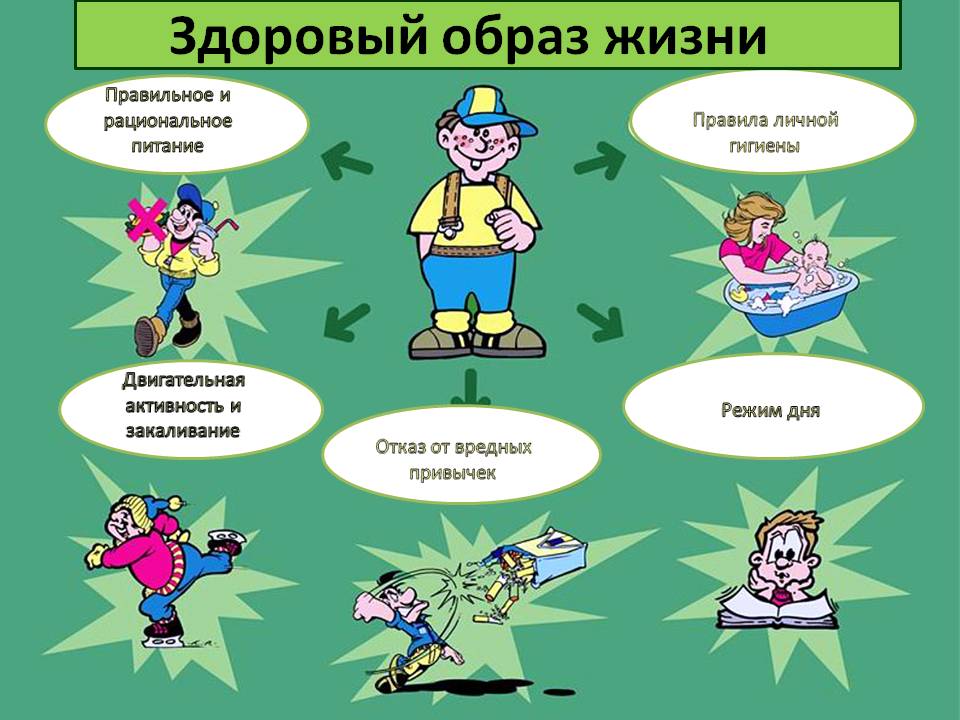 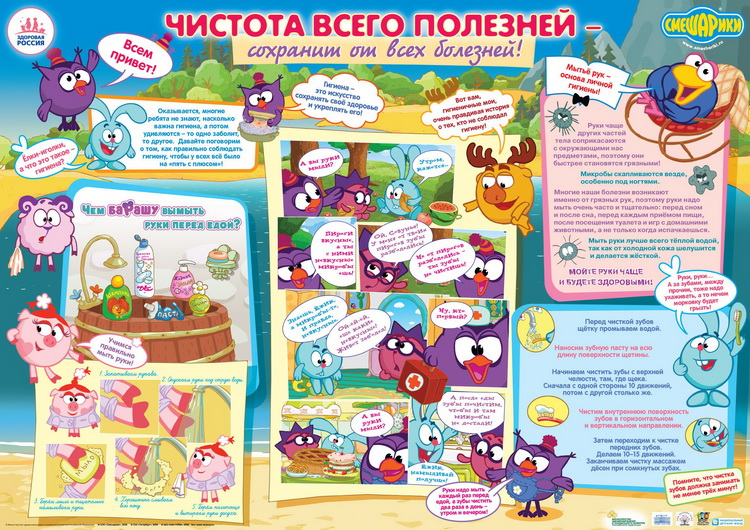 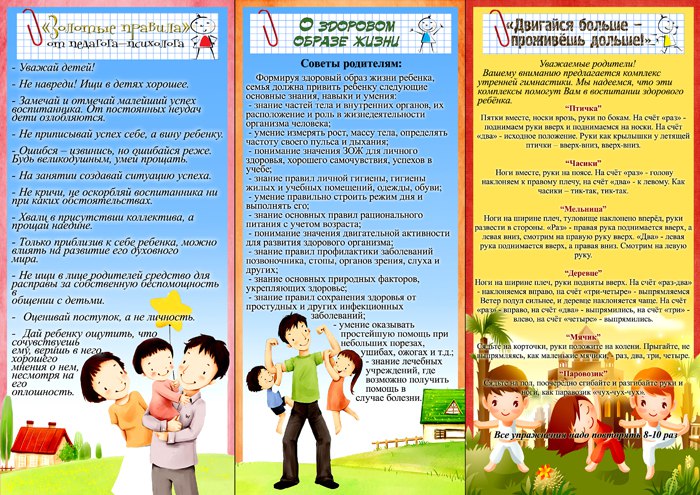 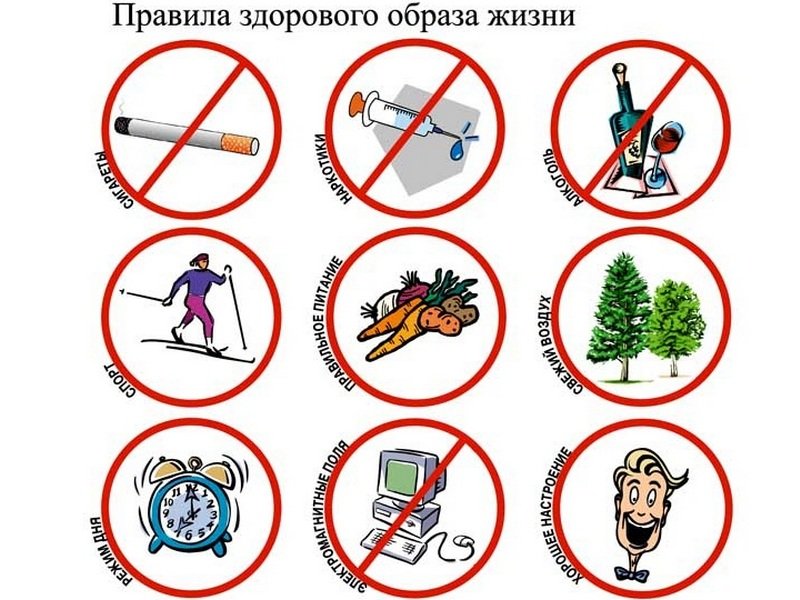 